_____________________________________________________________________________________________________________________________________________________________________________________________PERANCANGAN TAHUNAN AKTIVITI BADAN KOKURIKULUM KELAB LUKISAN CINA  TAHUN 2020Guru Penasihat :     1 .En Toh Kok Leong                 2.  Pn Lee Ling Ling                                       3. Pn Azliana                               4. Pn Nur Amimi   Disediakan oleh :  __________________________				                                Disahkan oleh : ________________________		       (   TEOH KE YUN                )           					               ( EN.TOH KOK LEONG )                                                       Setiausaha								                                Guru Penasihat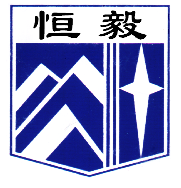 槟城恒毅国民型华文中学SMJK HENG EE, PULAU PINANG99, JALAN HAMILTON, 11600 PULAU PINANGTEL : +604-2824402FAX : +604-2832461Bil.AktivitiObjektifTarikh PelaksanaanKumpulan Sasaran1.Pendaftaran ahli baruTaklimat kepada ahli-ahliPengenalan guru-guru penasihat dan jurulatihPeraturan Kelab Lukisan Cina Mengukuhkan interaksi dan integrasi dalam kalangan ahli-ahli dengan guru-guru penasihat ,jurulatih dan AJK,Memperkukuhkan disiplin ahli-ahli.Januari11/1/2020Ahli-ahli baru dan lama 2.Memperkenalkan seni Lukisan Cina Kemahiran teknik asas (ahli baru)Menyemai semangat seni Lukisan Cina.Memahami kemahiran teknik asasFebruari22/2/2020Semua Ahli3.Latihan melukis lukisan cina dengan teknik yang betulLatihan melukis lukisan dengan gaya CinaMelahirkan murid yang cinta akan budaya Mac11/4/202025/4/2020Semua Ahli4.Mempamerkan karya lukisan murid pada hari ibu bapa Untuk memperkenalkan seni lukisan cina kepada warga sekolah dan masyarakat. Untuk menarik minat lebih ramai warga sekolah untuk menjadi ahli Kelab Lukisan CinaApril25/4/2020Semua ahli5.Pertandingan Lukisan Cina AGMUntuk mencungkil bakat ahli-ahli kelab dalam bidang seni tradisional.Memperkukuhkan disiplin pelajar.Pembubaran AJK lama dan Perlantikan AJK baru.Laporan setiausaha,bendahari.Ucapan dan pasanan pengerusi baharuJun27/6/2020Semua ahli6.Melukis lukisan bebasMencungkil bakat ahli-ahli kelab dalam bidang lukisan cina.Membimbing ahli-ahli kelab mengenai teknik melukis lukisan cina.Julai25/7/2020Ahli-ahli T1,T2,T47.Menjalankan bengkel Lukisan Cina Untuk menambah pengetahuan pelajar tentang tradisi lukisan cina.Untuk mengajar pelajar tentang carauntuk mengekot kertas lukisan cina bagi mengukuhkan lukisanOgos8/8/202022/8/2020Ahli-ahli T1,T2,T4